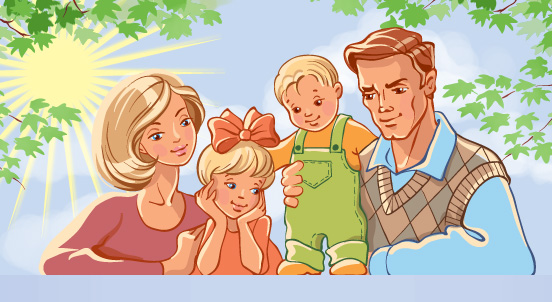 Тема: «День семьи»18.05.2020г. – 22.05.2020г.Рекомендации для родителей:Поговорите с ребенком о семье. Ответьте вместе на вопросы:
С кем ты живешь?
Сколько человек в твоей семье?
Назови всех членов твоей семьи.
Предложите отгадать загадки: Это слово каждый знает,                                                                     Кто стирает, варит, шьѐт Ни на что не променяет!                                                                      На работе устаѐт, К цифре «семь» добавлю «я» —                                                                      Просыпается так рано? - Что получится? (Семья)                                                                      Лишь заботливая (мама)                          Кто научит гвоздь забить,                         Даст машину порулить                         И подскажет, как быть смелым,                       Сильным, ловким и умелым?                       Все вы знаете, ребята,                      — Это наш любимый… (папа)

3. Поиграйте в игру: «Какой? Какая?»
Бабушка (какая?) - старенькая, добрая, заботливая и т.д.
Дедушка (какой?) - старенький, мудрый, добрый...
Мама (какая?) - молодая, любимая, ласковая...
Папа (какой?) - молодой, спортивный, добрый, внимательный, сердечный... 
4. Упражнение "Назови ласково" 
Мама – мамочкаПапа – папочкаБаба – бабушкаДеда - дедушка

5. Прочитайте ребенку русскую народную потешку «Семья».Как у нас семья большаяДа веселая.Два у лавки стоят,Два учиться хотят,Два Степана у сметаныобъедаются.Две Дашки у кашки питаются.Две Ульки в люльке качаются.6. Предложите ребенку поиграть с пальчиками. Выполните  с ним пальчиковую гимнастику. Выразительно произносите текст, показывайте, как следует выполнять движения. Если ребенок затрудняется, посадите его к себе на колени и выполняйте упражнение с его пальчиками.СЕМЬЯПапа, мама, брат и я	          Правой рукой загибаем на левой руке          по одному пальчику, начиная с большого.Вместе — дружная семья.           Показываем крепко сжатый кулачок            левой руки.Раз, два, три, четыре,	           Левой рукой загибаем на правой руке           по одному пальчику, начиная с большого.Все живем в одной квартире.       Показываем крепко сжатый кулачок            правой руки.7.Укладывая ребенка спать, можно напеть ему русские народные  колыбельные песенки.Баю-баю, за рекой                                                                       Скрылось солнце на покой.                                                                                               У Алешиных ворот                                                                                          Зайки водят хоровод.                                                                         Заиньки, заиньки,                                                                                         Не пора ли баиньки?                                                                                    Вам — под осинку,                                                                                               Леше — на перинку.                                                                                       Баю-баю, Лешенька,                                                                             Засыпай скорешенько.Баю-бай, баю-бай,                                                                         Катя, глазки закрывай!Пошел котик на торжок,                                                                          Купил Кате пирожок.                                                                         Пошел котик под мосток,                                                                      Поймал рыбку за хвосток.                                                                      Придет котик к Катеньке,                                                                     Велит Кате спатеньки.Желаю удачи!                                         Материал подготовила:                                 Учитель-логопед:                                                        Светлана Николаевна Татарова